Savigny sur Braye, le 15 janvier 2022 Cher(e) Ami(e), Le 25ème rallye COEUR DE FRANCE - Région Centre Val de Loire se déroulera cette année les vendredi 30 septembre et le samedi 1er octobre 2022. Vous avez peut-être déjà apporté votre concours                   en septembre dernier à notre épreuve, nous comptons encore sur vous cette année. Pour ceux qui n’avaient pas pu venir, nous serions heureux de vous accueillir pour l’édition 2022.Le timing approximatif serait semblable à celui de 2021 :     Vendredi 30 Septembre
4 ES en Loir & Cher / Sarthe : Une boucle le matin et une boucle l’après- midi     Samedi  1er Octobre
3 ES en Loir & Cher / Sarthe : Une boucle le matin et une boucle l’après- midi Une compensation financière vous sera allouée pour les repas du vendredi et du samedi aux commissaires postés en ES. Vous prévoyez vos repas. Les conditions sanitaires actuelles ne nous permettent pas de nous projeter à l’avance sur ce sujet mais pour ceux qui le souhaitent, nous allons prévoir les couchages du jeudi soir et Vendredi soir. Merci de préciser également si vous venez accompagné(e).      Nous tenons toutefois à vous rappeler, que, par absence ou par manque de commissaires,  les personnes pratiquant le covoiturage pourront être amenés à couvrir des postes qui se suivent.
Vous trouverez, jointe à ce courrier, une feuille d’inscription. Merci de me la retourner le plus rapidement possible par courrier ou par mail avant le 30 juin. Les horaires exacts vous seront confirmés ainsi que le lieu de rendez-vous, 15 jours avant la date de l'épreuve.L’ASA Cœur de France, organisatrice du rallye, n’étant pas affilié à l’ACO, cette épreuve n’est pas comptabilisée pour votre renouvellement de licence.Vous souhaitant une bonne réception, je vous prie de croire en toutes mes amitiés sportives.Le responsable commissaires
Mickael MEUNIERNom : __________________________________   Prénom : ________________________________Adresse : _________________________________________________________________________Code Postal : ________________ Commune : ___________________________________________Portable : ___________________________ Email : _______________________________________N° de licence : __________________ ASA : ____________ Type licence : ______________________Taille Vêtement :       S            M             L            XL            2XL          3XL           4XLRayez les mentions inutilesJ’ai bien pris note que la situation sanitaire peut amener l’organisateur à faire évoluer le déroulement de l’épreuve. Nous reviendrons vers vous dès que possible le cas échéant.   Responsable commissaires :   Mickael MEUNIER
                                                    Rallye Cœur de France
                                                   11, Résidence du Gué Guillaume
                                                   72270  MALICORNE SUR SARTHE	    06 47 09 23 35 après 17h30
  mickaelmeunier.cdf@orange.fr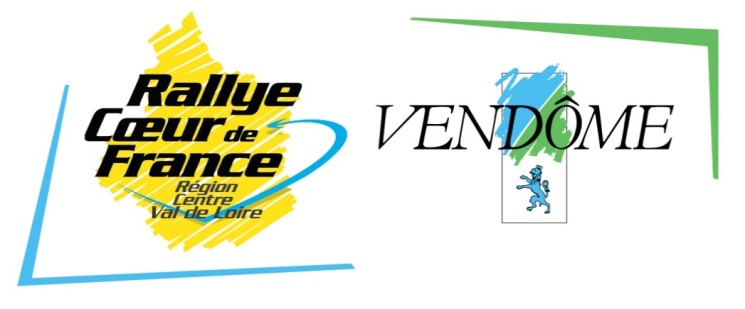 25ème RALLYECOEUR DE FRANCEVendredi 30 septembre &                                 Samedi 1er Octobre 202225ème RALLYECOEUR DE FRANCEVendredi 30 septembre &                                 Samedi 1er Octobre 202225ème RALLYECOEUR DE FRANCEVendredi 30 septembre &                                 Samedi 1er Octobre 2022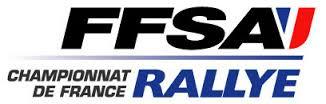 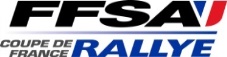 25ème RALLYECOEUR DE FRANCE               Vendredi 30 septembre              & Samedi 1er octobre 202225ème RALLYECOEUR DE FRANCE               Vendredi 30 septembre              & Samedi 1er octobre 202225ème RALLYECOEUR DE FRANCE               Vendredi 30 septembre              & Samedi 1er octobre 2022Sera présent le vendrediOUINONSera présent le samediOUINONCouchage le jeudi soirOUINONCouchage le vendredi soirOUINONSi Possible Couchage du samedi soir  (  NON GARANTI ) OUINONVient en camping-carOUINONSerra accompagnéDe  - Nom et Prénom :OUINONPeut éventuellement participer au Shakedown du JeudiOUINONOBSERVATIONS :